السؤال الأول .. ظلل الإجابة الصحيحة للعبارات الآتية ( 1 – 15) في الاختيار من متعدد: 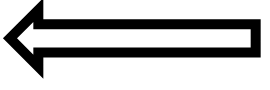 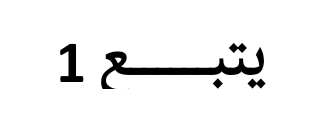 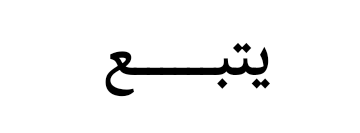 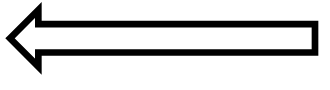  السؤال الثاني : أجب عن السؤالين التالين :( A ) حدد ما حدد ما ذا كانت الدالة              متصلة عند 3  x =  بتطبيق الشروط الثلاثة للاتصال؟........................................................................................................................................................................قيمة الدالة .  -1 2-حساب النهاية ..3- ..........................................................................................................................................................................................................((B مثل موضحا المجال والمدى الدالة التالية :  انتهت الأسئلة 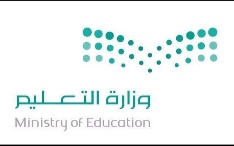 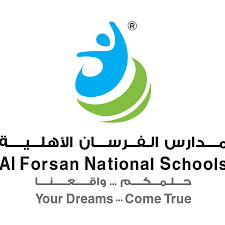 اسم الطالب  :الدرجة رقما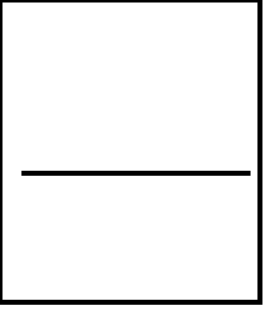 الدرجة كتابة:الصف     :الدرجة رقماالدرجة كتابة:اختبار الفترة الأولى لمادة الرياضيات  المستوى (5 ) ......... لعام 1444 هـاختبار الفترة الأولى لمادة الرياضيات  المستوى (5 ) ......... لعام 1444 هـاختبار الفترة الأولى لمادة الرياضيات  المستوى (5 ) ......... لعام 1444 هـاختبار الفترة الأولى لمادة الرياضيات  المستوى (5 ) ......... لعام 1444 هـاختبار الفترة الأولى لمادة الرياضيات  المستوى (5 ) ......... لعام 1444 هـاختبار الفترة الأولى لمادة الرياضيات  المستوى (5 ) ......... لعام 1444 هـ1 المجموعة  يعبر عنها بالصفة المميزة في المجموعة W بأي من الصور الاتية المجموعة  يعبر عنها بالصفة المميزة في المجموعة W بأي من الصور الاتية المجموعة  يعبر عنها بالصفة المميزة في المجموعة W بأي من الصور الاتية المجموعة  يعبر عنها بالصفة المميزة في المجموعة W بأي من الصور الاتية المجموعة  يعبر عنها بالصفة المميزة في المجموعة W بأي من الصور الاتية المجموعة  يعبر عنها بالصفة المميزة في المجموعة W بأي من الصور الاتية المجموعة  يعبر عنها بالصفة المميزة في المجموعة W بأي من الصور الاتية المجموعة  يعبر عنها بالصفة المميزة في المجموعة W بأي من الصور الاتية المجموعة  يعبر عنها بالصفة المميزة في المجموعة W بأي من الصور الاتية المجموعة  يعبر عنها بالصفة المميزة في المجموعة W بأي من الصور الاتية المجموعة  يعبر عنها بالصفة المميزة في المجموعة W بأي من الصور الاتية المجموعة  يعبر عنها بالصفة المميزة في المجموعة W بأي من الصور الاتية المجموعة  يعبر عنها بالصفة المميزة في المجموعة W بأي من الصور الاتية1أببجـددد2    تمثل باستخدام فترة على الصورة    تمثل باستخدام فترة على الصورة    تمثل باستخدام فترة على الصورة    تمثل باستخدام فترة على الصورة    تمثل باستخدام فترة على الصورة    تمثل باستخدام فترة على الصورة    تمثل باستخدام فترة على الصورة    تمثل باستخدام فترة على الصورة    تمثل باستخدام فترة على الصورة    تمثل باستخدام فترة على الصورة    تمثل باستخدام فترة على الصورة    تمثل باستخدام فترة على الصورة    تمثل باستخدام فترة على الصورة2أببجـددد3إذا كانت f(x) = | x | هي الدالة الأم  و g(x) = | x - 3 |  التحويلات الهندسية للدالة   f للحصول على g   هي ..........إذا كانت f(x) = | x | هي الدالة الأم  و g(x) = | x - 3 |  التحويلات الهندسية للدالة   f للحصول على g   هي ..........إذا كانت f(x) = | x | هي الدالة الأم  و g(x) = | x - 3 |  التحويلات الهندسية للدالة   f للحصول على g   هي ..........إذا كانت f(x) = | x | هي الدالة الأم  و g(x) = | x - 3 |  التحويلات الهندسية للدالة   f للحصول على g   هي ..........إذا كانت f(x) = | x | هي الدالة الأم  و g(x) = | x - 3 |  التحويلات الهندسية للدالة   f للحصول على g   هي ..........إذا كانت f(x) = | x | هي الدالة الأم  و g(x) = | x - 3 |  التحويلات الهندسية للدالة   f للحصول على g   هي ..........إذا كانت f(x) = | x | هي الدالة الأم  و g(x) = | x - 3 |  التحويلات الهندسية للدالة   f للحصول على g   هي ..........إذا كانت f(x) = | x | هي الدالة الأم  و g(x) = | x - 3 |  التحويلات الهندسية للدالة   f للحصول على g   هي ..........إذا كانت f(x) = | x | هي الدالة الأم  و g(x) = | x - 3 |  التحويلات الهندسية للدالة   f للحصول على g   هي ..........إذا كانت f(x) = | x | هي الدالة الأم  و g(x) = | x - 3 |  التحويلات الهندسية للدالة   f للحصول على g   هي ..........إذا كانت f(x) = | x | هي الدالة الأم  و g(x) = | x - 3 |  التحويلات الهندسية للدالة   f للحصول على g   هي ..........إذا كانت f(x) = | x | هي الدالة الأم  و g(x) = | x - 3 |  التحويلات الهندسية للدالة   f للحصول على g   هي ..........إذا كانت f(x) = | x | هي الدالة الأم  و g(x) = | x - 3 |  التحويلات الهندسية للدالة   f للحصول على g   هي ..........3أانسحاب 3 وحدات لأعلىانسحاب 3 وحدات لأعلىببانسحاب 3 وحدات لأسفل جـانسحاب 3 وحدات لليميندددانسحاب 3 وحدات لليسارانسحاب 3 وحدات لليسار4من الشكل مدى الدالة                 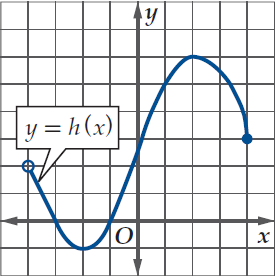 من الشكل مدى الدالة                 من الشكل مدى الدالة                 من الشكل مدى الدالة                 من الشكل مدى الدالة                 من الشكل مدى الدالة                 من الشكل مدى الدالة                 من الشكل مدى الدالة                 من الشكل مدى الدالة                 من الشكل مدى الدالة                 من الشكل مدى الدالة                 من الشكل مدى الدالة                 من الشكل مدى الدالة                 4أببجـددد5الدالة  الدالة  الدالة  الدالة  الدالة  الدالة  الدالة  الدالة  الدالة  الدالة  الدالة  الدالة  الدالة  5أزوجيةزوجيةببفرديةجـزوجية و فرديةدددليست زوجية ولا فرديةليست زوجية ولا فردية6الدالة      غير متصلة عند    و نوع عدم الاتصال هوالدالة      غير متصلة عند    و نوع عدم الاتصال هوالدالة      غير متصلة عند    و نوع عدم الاتصال هوالدالة      غير متصلة عند    و نوع عدم الاتصال هوالدالة      غير متصلة عند    و نوع عدم الاتصال هوالدالة      غير متصلة عند    و نوع عدم الاتصال هوالدالة      غير متصلة عند    و نوع عدم الاتصال هوالدالة      غير متصلة عند    و نوع عدم الاتصال هوالدالة      غير متصلة عند    و نوع عدم الاتصال هوالدالة      غير متصلة عند    و نوع عدم الاتصال هوالدالة      غير متصلة عند    و نوع عدم الاتصال هوالدالة      غير متصلة عند    و نوع عدم الاتصال هوالدالة      غير متصلة عند    و نوع عدم الاتصال هو6أقفزيقفزيببنقطيجـقابل للازالةدددلا نهائيلا نهائي7الدالة الموضحة بالشكل لها قيمة عظمى مطلقة تساوي تقريبا 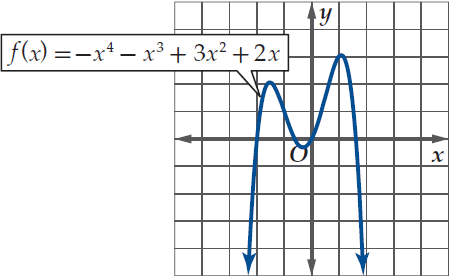 الدالة الموضحة بالشكل لها قيمة عظمى مطلقة تساوي تقريبا الدالة الموضحة بالشكل لها قيمة عظمى مطلقة تساوي تقريبا الدالة الموضحة بالشكل لها قيمة عظمى مطلقة تساوي تقريبا الدالة الموضحة بالشكل لها قيمة عظمى مطلقة تساوي تقريبا الدالة الموضحة بالشكل لها قيمة عظمى مطلقة تساوي تقريبا الدالة الموضحة بالشكل لها قيمة عظمى مطلقة تساوي تقريبا الدالة الموضحة بالشكل لها قيمة عظمى مطلقة تساوي تقريبا الدالة الموضحة بالشكل لها قيمة عظمى مطلقة تساوي تقريبا الدالة الموضحة بالشكل لها قيمة عظمى مطلقة تساوي تقريبا الدالة الموضحة بالشكل لها قيمة عظمى مطلقة تساوي تقريبا الدالة الموضحة بالشكل لها قيمة عظمى مطلقة تساوي تقريبا الدالة الموضحة بالشكل لها قيمة عظمى مطلقة تساوي تقريبا 7أ11بب2جـ3ددد-1.5-1.58اذا كانت :    ,    فان    تساوياذا كانت :    ,    فان    تساوياذا كانت :    ,    فان    تساوياذا كانت :    ,    فان    تساوياذا كانت :    ,    فان    تساوياذا كانت :    ,    فان    تساوياذا كانت :    ,    فان    تساوياذا كانت :    ,    فان    تساوياذا كانت :    ,    فان    تساوياذا كانت :    ,    فان    تساوياذا كانت :    ,    فان    تساوياذا كانت :    ,    فان    تساوياذا كانت :    ,    فان    تساوي8أببجـددد9من الشكل المنحني المرسوم مع الدالة الام يعبر عن الدالة    تساوي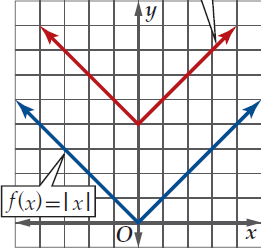 من الشكل المنحني المرسوم مع الدالة الام يعبر عن الدالة    تساويمن الشكل المنحني المرسوم مع الدالة الام يعبر عن الدالة    تساويمن الشكل المنحني المرسوم مع الدالة الام يعبر عن الدالة    تساويمن الشكل المنحني المرسوم مع الدالة الام يعبر عن الدالة    تساويمن الشكل المنحني المرسوم مع الدالة الام يعبر عن الدالة    تساويمن الشكل المنحني المرسوم مع الدالة الام يعبر عن الدالة    تساويمن الشكل المنحني المرسوم مع الدالة الام يعبر عن الدالة    تساويمن الشكل المنحني المرسوم مع الدالة الام يعبر عن الدالة    تساويمن الشكل المنحني المرسوم مع الدالة الام يعبر عن الدالة    تساويمن الشكل المنحني المرسوم مع الدالة الام يعبر عن الدالة    تساويمن الشكل المنحني المرسوم مع الدالة الام يعبر عن الدالة    تساويمن الشكل المنحني المرسوم مع الدالة الام يعبر عن الدالة    تساوي9أببجـددد10اذا كانت  ,   فان اذا كانت  ,   فان اذا كانت  ,   فان اذا كانت  ,   فان اذا كانت  ,   فان اذا كانت  ,   فان اذا كانت  ,   فان اذا كانت  ,   فان اذا كانت  ,   فان اذا كانت  ,   فان اذا كانت  ,   فان اذا كانت  ,   فان اذا كانت  ,   فان 10أ3بب1515جـ66ددد411من الشكل باستخدام اختبار التماثل يكون المنحنى     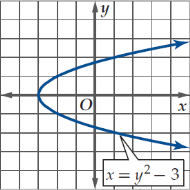 من الشكل باستخدام اختبار التماثل يكون المنحنى     من الشكل باستخدام اختبار التماثل يكون المنحنى     من الشكل باستخدام اختبار التماثل يكون المنحنى     من الشكل باستخدام اختبار التماثل يكون المنحنى     من الشكل باستخدام اختبار التماثل يكون المنحنى     من الشكل باستخدام اختبار التماثل يكون المنحنى     من الشكل باستخدام اختبار التماثل يكون المنحنى     من الشكل باستخدام اختبار التماثل يكون المنحنى     من الشكل باستخدام اختبار التماثل يكون المنحنى     من الشكل باستخدام اختبار التماثل يكون المنحنى     من الشكل باستخدام اختبار التماثل يكون المنحنى     من الشكل باستخدام اختبار التماثل يكون المنحنى     11أمتماثل حول محور ببمتماثل حول محور متماثل حول محور جـمتماثل حول نقطة الاصلمتماثل حول نقطة الاصلمتماثل حول نقطة الاصلددغير متماثل12إذا كانت :                             فإن :     إذا كانت :                             فإن :     إذا كانت :                             فإن :     إذا كانت :                             فإن :     إذا كانت :                             فإن :     إذا كانت :                             فإن :     إذا كانت :                             فإن :     إذا كانت :                             فإن :     إذا كانت :                             فإن :     إذا كانت :                             فإن :     إذا كانت :                             فإن :     إذا كانت :                             فإن :     إذا كانت :                             فإن :     12أببجـدددغير معرفة13التمثيل البياني الذي يمثل دالة فيما يلي هو .......التمثيل البياني الذي يمثل دالة فيما يلي هو .......التمثيل البياني الذي يمثل دالة فيما يلي هو .......التمثيل البياني الذي يمثل دالة فيما يلي هو .......التمثيل البياني الذي يمثل دالة فيما يلي هو .......التمثيل البياني الذي يمثل دالة فيما يلي هو .......التمثيل البياني الذي يمثل دالة فيما يلي هو .......التمثيل البياني الذي يمثل دالة فيما يلي هو .......التمثيل البياني الذي يمثل دالة فيما يلي هو .......التمثيل البياني الذي يمثل دالة فيما يلي هو .......التمثيل البياني الذي يمثل دالة فيما يلي هو .......التمثيل البياني الذي يمثل دالة فيما يلي هو .......التمثيل البياني الذي يمثل دالة فيما يلي هو .......13أ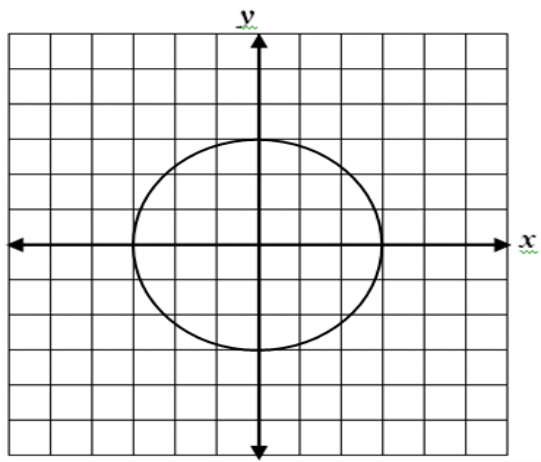 بب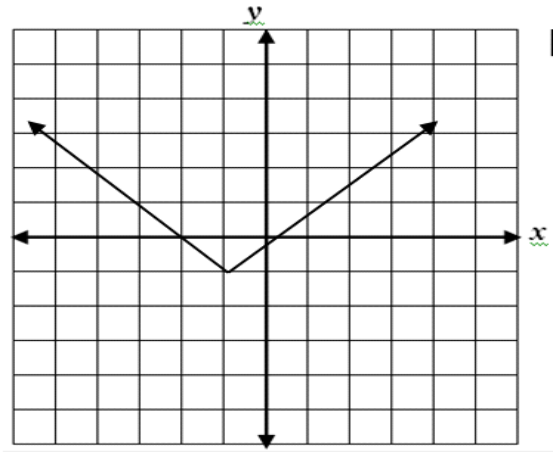 جـ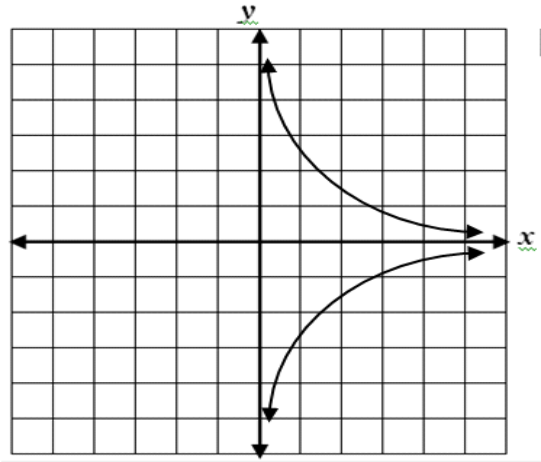 ددد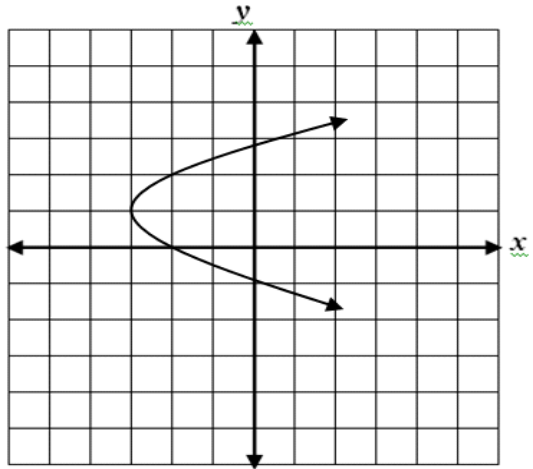 14الشكل المقابل يمثل التمثيل البياني للدالة  ...... 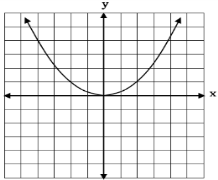 الشكل المقابل يمثل التمثيل البياني للدالة  ...... الشكل المقابل يمثل التمثيل البياني للدالة  ...... الشكل المقابل يمثل التمثيل البياني للدالة  ...... الشكل المقابل يمثل التمثيل البياني للدالة  ...... الشكل المقابل يمثل التمثيل البياني للدالة  ...... الشكل المقابل يمثل التمثيل البياني للدالة  ...... الشكل المقابل يمثل التمثيل البياني للدالة  ...... الشكل المقابل يمثل التمثيل البياني للدالة  ...... الشكل المقابل يمثل التمثيل البياني للدالة  ...... الشكل المقابل يمثل التمثيل البياني للدالة  ...... الشكل المقابل يمثل التمثيل البياني للدالة  ...... الشكل المقابل يمثل التمثيل البياني للدالة  ...... 14أببجـددد15مجال الدالة     هو مجال الدالة     هو مجال الدالة     هو مجال الدالة     هو مجال الدالة     هو مجال الدالة     هو مجال الدالة     هو مجال الدالة     هو مجال الدالة     هو مجال الدالة     هو مجال الدالة     هو مجال الدالة     هو مجال الدالة     هو 15أببجـدددR3xy